Be an AmbassadorIf social media is not your thing.You can give some visibility to Minority Check through your communications with these personalized add-ons and signatureAdd-ons Create your signature add-on: customize with colors, font, border, personal quote, (see b)Add-on 1Proud ambassador for Proud ambassador forAdd-on 2Proud ambassador forProud ambassador for Add-on 3Proud ambassador forProud ambassador for
Add-on 4Proud ambassador forProud ambassador forDon’t have a signature yet? Pick one up of these signature adaptations below from MicrosoftSelect any signature in this template and easily customize it with your own logo, photo, website & social profiles to create a professional looking email signature. Follow the instructions to use the templateSelect your MC identity from the choices belowStep 1: Hover over the signature and click to select all the elements in the signature.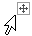 Step 2: Select Copy (Ctrl + C).Step 3: Open an Outlook email message and Paste (Ctrl +V) the signature in the email body.Step 4: Watch this video to learn how to customize your signature with your photo/logo, website. Step 5: Custumize your signature, only leaving the ‘’Proud ambassador of Minority Check’’section        unchanged.Signature 1Signature 2Signature 3Signature 4“Digital design is like painting, except the paint never dries.”Signature 5Signature 6Signature 7Web: www.contoso.com  Address: 2345 Mullen Street, Boston, MA 02009Mobile: 625-562.8953  Email: irvin@contoso.comSignature 8Minoritycheck.com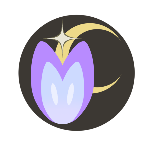 Awareness for allMinoritycheck.comAwareness for allMinoritycheck.comAwareness for allTough times never last but tough people doTough times never last but tough people doMinoritycheck.comAwareness for allTough times never last but tough people doTough times never last but tough people do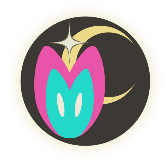 Minoritycheck.comAwareness for allMinoritycheck.comAwareness for allMinoritycheck.comAwareness for all‘’Tough times never last but tough people do”‘’Tough times never last but tough people do”Minoritycheck.comAwareness for all‘’Tough times never last but tough people do”‘’Tough times never last but tough people do”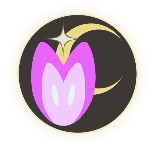 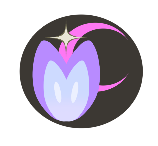 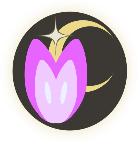 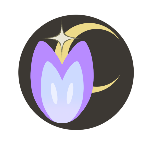 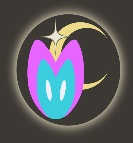 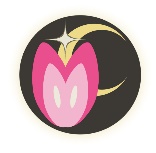 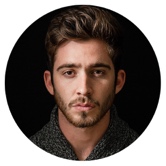 Lorenzo Corbitt (He/him/his)Web design studentPhone 462-835-2759  Mobile 462-423-4718Email lorenzocord@contoso.comProud ambassador for Minoritycheck.com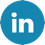 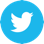 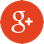 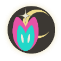 Iva Mooney(She,her,hers)
Marketing internConcordia U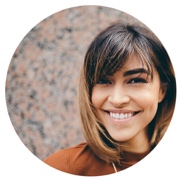   653-681-4267     653-792-3529
  iva@hotmail.com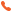 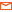 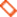 Proud ambassador for Minoritycheck.com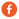 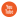 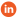 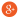 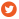 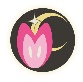   653-681-4267     653-792-3529
  iva@hotmail.comProud ambassador for Minoritycheck.com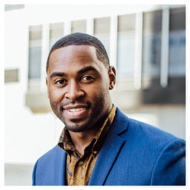 Harlan DonatoPresident at Contoso, Ltd.Phone: 462-835-2759  Mobile: 462-423-4718Email: harlan@contoso.com5678 Washington StreetHouston, TX 88915www.contoso.comProud ambassador Minoritycheck.comDixie Cameron (She/her/hers)CEO at Alpine Ski HousePhone: 462-835-2759 Email: dixie@alpineskihouse.com789 Happy St, Nashville, TN 32217 www.alpineskihouse.comProud ambassador for 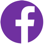 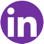 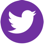 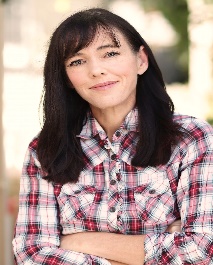 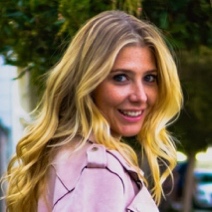 MARI CARVERHead DesignerMOBILE:EMAIL:WEB:ADDRESS:542-426-0580mari@fabrikam.comfabrikam.com6789 King Hill RoadHouston TX 45678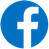 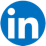 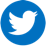 Proud ambassador for 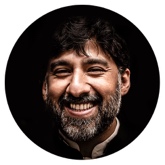 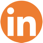 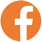 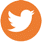 Francis Steel (He/His/Him)Executive President at Contoso, Ltd.Email: francis@contoso.com Phone: 462-835-2759 | Mobile: 462-423-47182345 Silverado Avenue, Baton Rouge, LA 00802www.contoso.com Proud ambassador for Robert FanninThey/them/theirsEntrepreneur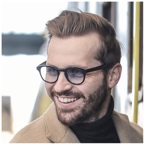 Email: robert@bestforyouorganics.com
Mobile: 562-325-6651
Best For You Organics Company
3456 Wilson, Milwaukee, WI 50035Proud ambassador for Minoritycheck.comEmail: robert@bestforyouorganics.com
Mobile: 562-325-6651
Best For You Organics Company
3456 Wilson, Milwaukee, WI 50035Proud ambassador for Minoritycheck.com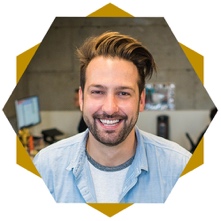 IRVIN MUSSELMANDigital Marketing Manager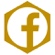 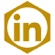 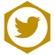 Proud ambassador for Minoritycheck.com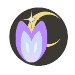 